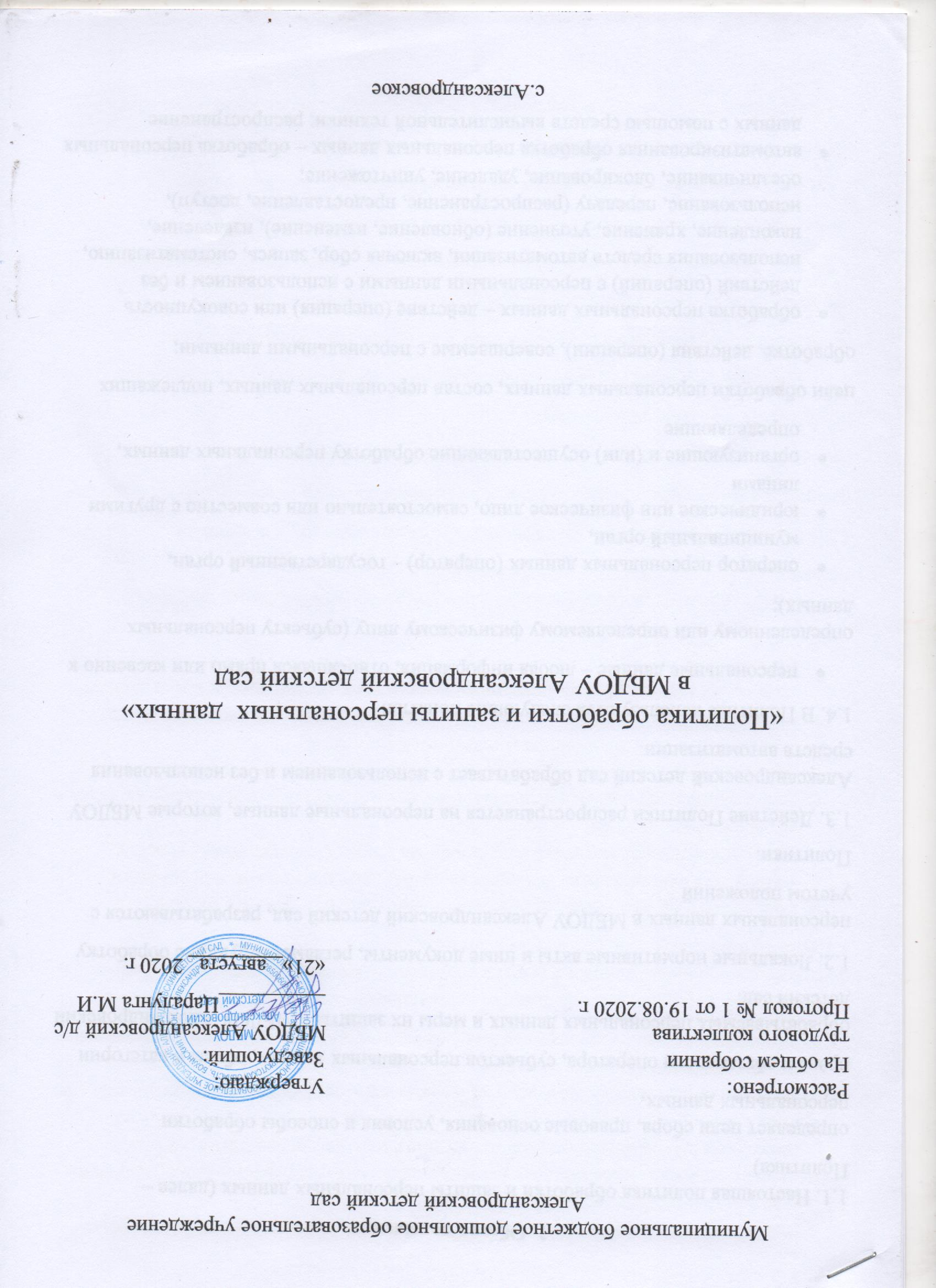 1. Общие положения1.1. Настоящая политика обработки и защиты персональных данных (далее – Политика)определяет цели сбора, правовые основания, условия и способы обработки персональных данных,права и обязанности оператора, субъектов персональных данных, объем и категорииобрабатываемых персональных данных и меры их защиты в МБДОУ Александровский детский сад.1.2. Локальные нормативные акты и иные документы, регламентирующие обработкуперсональных данных в МБДОУ Александровский детский сад, разрабатываются с учетом положенийПолитики.1.3. Действие Политики распространяется на персональные данные, которые МБДОУАлександровский детский сад обрабатывает с использованием и без использования средств автоматизации.1.4. В Политике используются следующие понятия:персональные данные – любая информация, относящаяся прямо или косвенно копределенному или определяемому физическому лицу (субъекту персональных данных);оператор персональных данных (оператор) – государственный орган, муниципальный орган,юридическое или физическое лицо, самостоятельно или совместно с другими лицамиорганизующие и (или) осуществляющие обработку персональных данных, определяющиецели обработки персональных данных, состав персональных данных, подлежащихобработке, действия (операции), совершаемые с персональными данными;обработка персональных данных – действие (операция) или совокупность действий (операций) с персональными данными с использованием и без использования средств автоматизации, включая сбор, запись, систематизацию, накопление, хранение, уточнение (обновление, изменение), извлечение, использование, передачу (распространение, предоставление, доступ), обезличивание, блокирование, удаление, уничтожение;автоматизированная обработка персональных данных – обработка персональных данных с помощью средств вычислительной техники; распространение персональных данных – действия, направленные на раскрытие персональных данных неопределенному кругу лиц; предоставление персональных данных – действия, направленные на раскрытие персональных данных определенному лицу или определенному кругу лиц;блокирование персональных данных – временное прекращение обработки персональных данных (за исключением случаев, если обработка необходима для уточнения персональных данных);уничтожение персональных данных – действия, в результате которых становитсяневозможным восстановить содержание персональных данных в информационной системе персональных данных и (или) в результате которых уничтожаются материальные носители персональных данных;обезличивание персональных данных – действия, в результате которых становится невозможным без использования дополнительной информации определить принадлежность персональных данных конкретному субъекту персональных данных;информационная система персональных данных – совокупность содержащихся в базах данных персональных данных и обеспечивающих их обработку информационных технологий и технических средств;трансграничная передача персональных данных – передача персональных данных на территорию иностранного государства органу власти иностранного государства, иностранному физическому лицу или иностранному юридическому лицу.1.5. МБДОУ Александровский детский сад – оператор персональных данных – обязано:1.5.1.Соблюдать конфиденциальность персональных данных, а именно нераспространять персональные данные и не передавать их третьим лицам без согласиясубъекта персональных данных или его законного представителя, если иное непредусмотрено законодательством.1.5.2.Обеспечить субъектам персональных данных, их законным представителямвозможность ознакомления с документами и материалами, содержащими ихперсональные данные, если иное не предусмотрено законодательством.1.5.3.Разъяснять субъектам персональных данных, их законным представителямюридические последствия отказа предоставить персональные данные.1.5.4.Блокировать или удалять неправомерно обрабатываемые, неточныеперсональные данные либо обеспечить их блокирование или удаление.1.5.5.Прекратить обработку и уничтожить персональные данные либо обеспечитьпрекращение обработки и уничтожение персональных данных при достижении цели ихобработки.1.5.6.Прекратить обработку персональных данных или обеспечить прекращениеобработки персональных данных в случае отзыва субъектом персональных данныхсогласия на обработку его персональных данных, если иное не предусмотрено договором,стороной которого, выгодоприобретателем или поручителем по которому являетсясубъект персональных данных, или иным соглашением между МБДОУ Александровский детский сад субъектом персональных данных.1.6. МБДОУ Александровский детский сад вправе:1.6.1.Использовать персональные данные субъектов персональных данных без ихсогласия в случаях, предусмотренных законодательством.1.6.2.Предоставлять персональные данные субъектов персональных данных третьимлицам в случаях, предусмотренных законодательством.1.7. Работники, родители, законные представители воспитанников, иные субъектыперсональных данных обязаны:1.7.1.В случаях, предусмотренных законодательством, предоставлять МБДОУАлександровский детский сад достоверные персональные данные.1.7.2.При изменении персональных данных, обнаружении ошибок или неточностейв них незамедлительно сообщать об этом МБДОУ Александровский детский сад.1.8. Субъекты персональных данных вправе:1.8.1.Получать информацию, касающуюся обработки своих персональных данных,кроме случаев, когда такой доступ ограничен федеральными законами.1.8.2.Требовать от МБДОУ Александровский детский сад уточнить персональные данные,блокировать их или уничтожить, если персональные данные являются неполными,устаревшими, неточными, незаконно полученными или не являются необходимыми для заявленной цели обработки.1.8.3.Дополнить персональные данные оценочного характера заявлением,выражающим собственную точку зрения.1.8.4.Обжаловать действия или бездействие МБДОУ Александровский детский сад  вуполномоченном органе по защите прав субъектов персональных данных или в судебном порядке.2. Цели сбора персональных данных2.1. Целями сбора персональных данных МБДОУ Александровский детский сад  являются:2.1.1. Организация воспитательно-образовательного процесса в соответствии сзаконодательством и уставом МБДОУ Александровский детский сад.  2.1.2. Регулирование трудовых отношений с работниками МБДОУ Александровский детский сад.2.1.3. Реализация гражданско-правовых договоров, стороной, выгодоприобретателем илиполучателем которых является субъект персональных данных.2.1.4. Обеспечение безопасности.3. Правовые основания обработки персональных данных3.1. Правовыми основаниями обработки персональных данных в МБДОУ Александровский детский сад, являются устав и нормативные правовые акты, для исполнения которых и в соответствии с которыми МБДОУ Александровский детский сад осуществляет обработку персональных данных, в том числе:Трудовой кодекс РФ, иные нормативные правовые акты, содержащие нормы трудового права;Бюджетный кодекс РФ;Налоговый кодекс РФ;Гражданский кодекс РФ;Семейный кодекс РФ;Закон от 29.12.2012 № 273-ФЗ «Об образовании в Российской Федерации».3.2. Правовыми основаниями обработки персональных данных в МБДОУ Александровский детский сад , также являются договоры с физическими лицами, заявления (согласия, доверенности) родителей (законных представителей) воспитанников, согласия на обработку персональных данных.4. Объем и категории обрабатываемых персональных данных, категории субъектов персональных данных4.1. МБДОУ Александровский детский сад обрабатывает персональные данные:работников, в том числе бывших;кандидатов на замещение вакантных должностей;родственников работников, в том числе бывших;воспитанников;родителей (законных представителей) воспитанников;физических лиц по гражданско-правовым договорам;физических лиц, указанных в заявлениях (согласиях, доверенностях) родителей (законных представителей) воспитанников;физических лиц – посетителей МБДОУ Александровский детский сад.4.2. Специальные категории персональных данных МБДОУ Александровский детский сад, обрабатывает только на основании и согласно требованиям федеральных законов.4.3. Биометрические персональные данные МБДОУ Александровский детский сад, необрабатывает.4.4. МБДОУ Александровский детский сад   обрабатывает персональные данные в объеме, необходимом:для осуществления образовательной деятельности по реализации основнойобщеобразовательной программы дошкольного образования и дополнительныхобщеобразовательных программ, обеспечения воспитания, обучения, присмотра и ухода, оздоровления, безопасности воспитанников, создания благоприятных условий для их разностороннего развития;выполнения функций и полномочий работодателя в трудовых отношениях;выполнения функций и полномочий экономического субъекта при осуществлении бухгалтерского и налогового учета;исполнения сделок и договоров гражданско-правового характера, в которыхМБДОУ Александровский детский сад  является стороной, получателем(выгодоприобретателем).4.5. Содержание и объем обрабатываемых персональных данных в МБДОУАлександровский детский сад соответствуют заявленным целям обработки.5. Порядок и условия обработки персональных данных5.1. МБДОУ Александровский детский сад  осуществляет сбор, запись, систематизацию, накопление, хранение, уточнение (обновление, изменение), извлечение, использование, передачу (распространение, предоставление, доступ), обезличивание, блокирование, удаление и уничтожение персональных данных.5.2. Получение персональных данных:5.2.1. Все персональные данные МБДОУ  Александровский детский сад  получает от субъекта персональных данных, а в случаях, когда субъект персональных данных несовершеннолетний, – от его родителей (законных представителей).5.2.2. МБДОУ Александровский детский сад сообщает субъекту персональных данных цели, предполагаемые источники и способы получения персональных данных, перечень действий с персональными данными, срок, в течение которого действует согласие на получение персональных данных, порядок его отзыва, а также последствия отказа субъекта персональных данных дать согласие на получение персональных данных.5.3. Обработка персональных данных:5.3.1. МБДОУ Александровский детский сад обрабатывает персональные данные в следующих случаях:субъект персональных данных дал согласие на обработку своих персональных данных;обработка персональных данных необходима для выполнения МБДОУ Александровский детский сад возложенных на него законодательством функций, полномочий и обязанностей;персональные данные являются общедоступными.5.3.2. МБДОУ Александровский детский сад   обрабатывает персональные данные:без использования средств автоматизации;с использованием средств автоматизации в программе «1С: Зарплата и кадры».5.3.3. МБДОУ  Александровский детский сад  обрабатывает персональные данные в сроки:необходимые для достижения целей обработки персональных данных;определенные законодательством для обработки отдельных видов персональных данных;указанные в согласии субъекта персональных данных.5.4. Хранение персональных данных:5.4.1.МБДОУ Александровский детский сад   хранит персональные данные в течение срока, необходимого для достижения целей их обработки, а документы, содержащиеперсональные данные, – в течение срока хранения документов, предусмотренногономенклатурой дел, с учетом архивных сроков хранения.5.4.2.Персональные данные, зафиксированные на бумажных носителях, хранятся взапираемых шкафах либо в запираемых помещениях, доступ к которым ограничен.5.4.3.Персональные данные, обрабатываемые с использованием средствавтоматизации, хранятся в порядке и на условиях, которые определяет политикабезопасности данных средств автоматизации.5.4.4.При автоматизированной обработке персональных данных не допускаетсяхранение и размещение документов, содержащих персональные данные, в открытыхэлектронных каталогах (файлообменниках) информационных систем.5.5. Прекращение обработки персональных данных:5.5.1. Лица, ответственные за обработку персональных данных в МБДОУ Александровский детский сад, прекращают их обрабатывать в следующих случаях: достигнуты цели обработки персональных данных; истек срок действия согласия на обработку персональных данных; отозвано согласие на обработку персональных данных; обработка персональных данных неправомерна.5.6. Передача персональных данных:5.6.1.МБДОУ Александровский детский сад  обеспечивает конфиденциальность персональныхданных.5.6.2.МБДОУ Александровский детский сад   передает персональные данные третьим лицам в следующих случаях:– субъект персональных данных дал согласие на передачу своих данных;передать данные необходимо в соответствии с требованиями законодательства в рамкахустановленной процедуры.5.6.3. МБДОУ Александровский детский сад  не осуществляет трансграничную передачу персональныхданных.5.7. МБДОУ Александровский детский сад  принимает необходимые правовые, организационные и технические меры для защиты персональных данных от неправомерного или случайного доступа к ним, уничтожения, изменения, блокирования, копирования, предоставления, распространения, а также от иных неправомерных действий в отношении персональных данных, в том числе: издает локальные нормативные акты, регламентирующие обработку персональных данных; назначает ответственного за организацию обработки персональных данных; определяет список лиц, допущенных к обработке персональных данных; знакомит работников, осуществляющих обработку персональных данных, с положениями законодательства о персональных данных, в том числе с требованиями к защите персональных данных.6. Актуализация, исправление, удаление и уничтожение персональных данных, ответы на запросы субъектов персональных данных6.1. В случае предоставления субъектом персональных данных, его законным представителем фактов о неполных, устаревших, недостоверных или незаконно полученных персональных данных МБДОУ Александровский детский сад актуализирует, исправляет, блокирует, удаляет или уничтожает их уведомляет о своих действиях субъекта персональных данных.6.2. При достижении целей обработки персональных данных, а также в случае отзывасубъектом персональных данных согласия на обработку персональных данных персональныеданные подлежат уничтожению, если иное не предусмотрено договором, стороной, получателем(выгодоприобретателем) по которому является субъект персональных данных.6.3. Решение об уничтожении документов (носителей) с персональными данными принимаеткомиссия, состав которой утверждается приказом руководителя МБДОУ Александровский детский сад.6.4. Документы (носители), содержащие персональные данные, уничтожаются по акту выделении документов к уничтожению. Факт уничтожения персональных данных подтверждается актом об уничтожении документов (носителей), подписанным членами комиссии.6.5. Уничтожение документов (носителей), содержащих персональные данные, производится путем сожжения, дробления (измельчения), химического разложения. Для уничтожения бумажных документов может быть использован шредер.6.6. Персональные данные на электронных носителях уничтожаются путем стирания или форматирования носителя.6.7. По запросу субъекта персональных данных или его законного представителя МБДОУ Александровский детский сад ,сообщает ему информацию об обработке его персональных данных.